FICHE D’INSCRIPTION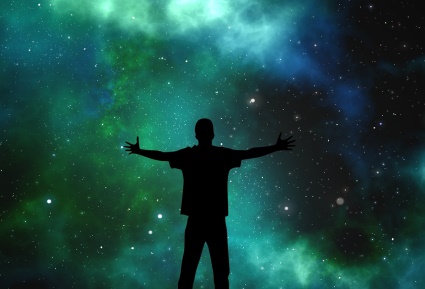 ATELIER « PROJECTION VIBRATOIRE »Animé  par  Pierre LESSARD 26 JANVIER 2019    9 h 30 – 18 hHÔTEL ESCALE OCEANIA 12 Avenue de la Cible  AIX EN PROVENCERemplir lisiblement cette fiche d’inscription et nous la poster avec votre  chèque de 110 euros  à l’adresse suivante :QUARTZ PRODUCTIONS COMMUNICATION Geneviève JULLIEN-ORTEGA Le Mas du Picanier Quartier le Picanier 84120 BEAUMONT DE PERTUISLe chèque doit être établi à l’ordre de  RAYON VIOLET . Ceci validera votre participation.Les chèques ne seront encaissés qu’à la date de l’atelier.NOM :Prénom :Courriel :Portable :Adresse  postale :Veuillez prendre note :En cas de désistement signalé jusqu'à 10 jours avant la date de l’atelier, un montant de 35 euros vous sera retenu pour les frais administratifs. Au‐delà de ce délai la totalité de votre règlement sera retenue.Si l’animateur se voyait dans l'obligation d'annuler cette journée, les personnes inscrites seront  automatiquement prévenues et remboursées.A réception de votre chèque, ou au plus tard une semaine avant l’atelier, nous vous adresserons toutes les informations utiles relatives à cette journée (plan accès, horaires, matériel à apporter…)Si vous venez de loin nous vous adresserons sur simple demande, une liste d’hôtels et de chambre d’hôtes.Geneviève JULLIEN-ORTEGA Tel 06 10 07 58 95 courriel genevieveortega@wanadoo.fr site www.quartzprod.com